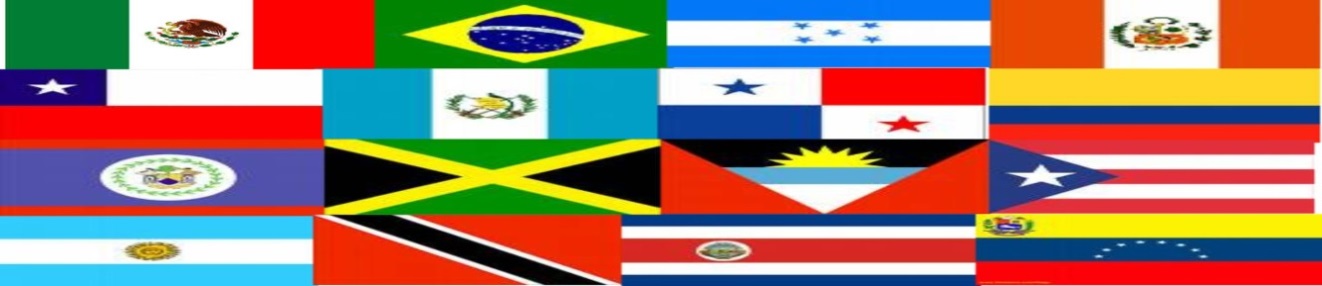   La Asociación de Hemofilia del   Area de la Capital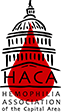 Invita a las familias Hispanas a:“La Celebración de Nuestra Comunidad - Conferencia Educativa para la Comunidad con Desórdenes Sanguíneos: Educación, Cultura y Música”Domingo, 20 de setiembre, 2015Marriott en el Metro Center775 12th Street, NW
Washington, DC 20005Estamos complacidos en ofrecerles nuestro primer programa educativo para la comunidad Hispana con desórdenes de la sangre. Los temas educativos serán “La Auto-Defensa” y “Apoyo y Comunidad: Recursos Indispensables para los Cuidadores.”  Esta es una gran oportunidad para aprender sobre estos temas y también para conocer otras familias que padecen de desórdenes sanguíneos.Ofreceremos programas separados para niños y adultos. Habrá cuidado para niños menores de 6 años. También contaremos con mesas de salud auspiciadas por Walgreens. No hay costo alguno para este evento. Todas las presentaciones y conversaciones para adultos serán en español. Se requiere que llene y envíe su pre-registración.Agenda del ProgramaDomingo, 20 de septiembre9:00 – 9:30	Llegada al hotel – Registración – Dejar a los niños y jóvenes en sus programas	Desayuno auspiciado por Novo Nordisk9:30 – 9:45		Saludo de Bienvenida de HACA			Karen Krzmarzick, Directora Ejecutiva, HACA9:45 – 10:00		Introducciones y Ejercicios para Romper el Hielo10:00 – 10:45		”La Auto-Defensa”		El tema de la autoayuda es la práctica de entender sus necesidades, desarrollar un plan para satisfacerlas y comunicarse con convicción para lograr el éxito Presentado por Karla Zevallos, MA, LSW;  Educadora Bilingüe de Salud, Baxter Bioscience10:45 – 11:15		Descanso y oportunidad de visitar la sala de exhibiciones11:15 – 12:00	Apoyo y Comunidad: Recursos Indispensables para los Cuidadores.	El tema se enfoca en los cuidadores y en los retos que atraviesan cuando cuidan a un ser querido que tiene hemofilia	Presentado por ……, Novo Nordisk12:00 – 1:00		Almuerzo auspiciado por Baxter Bioscience1:00 – 2:30	Cierre de programa y 	Celebración de nuestra Herencia Hispana: Trivia, juegos y premios2:30	Todos iremos juntos al Festival “Fiesta DC 2015” – En la avenida Pennsylvania, entre las calles 9 y 14, NW Washington, DC 			Para registrarse vaya a la página web: http://events.constantcontact.com/register/event?llr=lkxd96lab&oeidk=a07eayx42ozfac82edbCorreo electrónico: admin@hacacares.orgTeléfono:  703-352-7641 (marque este número si habla inglés)Conferencia Educativa de HACA para la Comunidad con Desórdenes Sanguíneos y Celebración de nuestra Herencia HispanaForma para Registrar a la Familia20 de septiembre del 2015Apellido de la Familia: _____________________________________________Dirección: _________________________________________________________Ciudad: _________________ Estado: _________ Area Postal:  __________Telefóno:  ______________________________________________________Email:  ___________________________________________________________Adultos participantes: Nombre				             ¿Tiene Hemofilia , VWD u otro?  ________________________________________________________________________________________________________________________________________________________________________________________________________________________________________________________________________________________Niños participantes:Nombre		       Edad		¿Tienen Hemofilia, VWD u otro? ________________________________________________________________________________________________________________________________________________________________________________________________________________________________________________________________________________________Por favor informe de alguna alergia a comida que tenga su niño o niños o alguna instrucción especial:__________________________________________________________________________________________________________________________________________Por favor devuelva esta forma de registro antes del 12 de septiembre a las oficinas de:HACA10560 Main Street, Suite 309
Fairfax, VA 22030